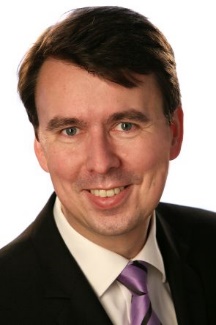 Volker Möller (50) ist mit Wirkung zum 1. April Head of Sales für den Geschäftsbereich Opheo der initions AG. Quelle: initions AG. Das Foto steht unter www.logpr.de zum Herunterladen bereit.Personalie / initions AGVolker Möller wird Vertriebsleiter für OpheoNeu geschaffener Posten für langjährigen BranchenexpertenHamburg,  2019 – Volker Möller (50) hat zum 1. April 2019 die Vertriebsleitung für den Geschäftsbereich Opheo der initions AG übernommen. Er verantwortet damit in der neu geschaffenen Position als Opheo Head of Sales den operativen Ausbau und die strategische Weiterentwicklung aller vertrieblichen Aktivitäten im Bereich Opheo Transportmanagement.Volker Möller bringt mehr als 25 Jahre Vertriebserfahrung in seine neue Funktion bei initions ein. Zuletzt fungierte er als Director Sales & Marketing DACH bei der PTV Group, für die er insgesamt mehr als 15 Jahre wirkte. „Völker Möller verfügt über ein ausgezeichnetes Netzwerk innerhalb der Transport- und Logistikbranche und ist als langjährig erfolgreicher Vertriebs-Leader die ideale Besetzung für den neu geschaffenen Posten als Opheo Head of Sales“, kommentiert Dr. Stefan Anschütz, CEO Business Unit Opheo und Gründer der initions AG. Der Neuzugang selbst betont: „Ich freue mich darauf, initions mit dem Transportleitstand Opheo branchenweit zum führenden Software-Anbieter für die digitale Disposition zu entwickeln. Zukünftig wollen wir unsere Vertriebspower noch stärker auf die Straße bringen und den Transportleitstand Opheo nachhaltig in Köpfen der Dispositions-Entscheider etablieren. Wir haben ein hochintelligentes und innovatives Produkt, das höchsten Kundenanforderungen entspricht und darüber hinaus herausragende Experten in unserem Entwicklungs-Team. Ideale Voraussetzungen für weiteres starkes Kundenwachstum und steigende Marktanteile“.Mit der Dispositions- und Tourenplanungs-Software Opheo bietet die initions AG eine intelligente Lösung für die digitale Disposition. Im Transportleitstand Opheo laufen vor den Augen des Disponenten alle Fäden zusammen. Die integrierte Telematiklösung Opheo Mobile informiert in Echtzeit über den aktuellen Fortschritt von Touren, während die Forecasting-Funktion die Auswirkungen von Planänderungen und Verspätungen berechnet und aufzeigt. Hintergrund: initions AGDie initions AG ist ein erfolgreich wachsendes Softwarehaus mit Sitz in Hamburg, das sich auf intelligente, innovative IT-Lösungen spezialisiert hat. Die Schwerpunkte liegen in den Bereichen Transportmanagement, Tourenplanung, Telematik und Business Intelligence.Das von initions entwickelte Transportmanagementsystem Opheo ist eine intelligente Software für Transportmanagement, Tourenplanung, Disposition und Telematik – alles aus einer Hand. Grafische Benutzeroberflächen mit Drag & Drop-Planungsfunktionalität sorgen für Transparenz und höchsten Bedienungskomfort. Weitere Informationen unter: www.initions.comAbdruck honorarfrei – Belegexemplar erbetenPressekontakte:initions AGKfdM – Kommunikation für den MittelstandMarcus HamacherHead of MarketingWeidestraße 120aD-22083 HamburgTel.: +49 (0) 40 / 41 49 60-0E-Mail: presse@initions.comMarcus WalterSudetenweg 12D-85375 NeufahrnTel.: +49 8165 999 38 43E-Mail:	walter@kfdm.eu